                        Муниципальное дошкольное образовательное учреждение                             «Детский сад комбинированного вида №18«Берёзка»                                                                                                                                                                   города Будённовска Будённовского района»Проект Мнемотехника  средней группы № 9«Котята» (4 – 5 лет)                                                                                                                Воспитатель: Стешина В.Э.                                                         г. Будённовск                                                                    Проект«Мнемотехника»Краткая аннотация проектаПроект состоит из трёх этапов. Подготовительный этап заключается в изучении методической литературы и выявлению уровня речевого развития детей, создание картотек мнемотаблиц для обучения рассказыванию сказок, заучиванию стихотворений, отгадыванию загадок и проговариванию скороговорок.Основной этап включает описание совместной деятельности детей, воспитателей и родителей. На заключительном этапе предусматривается демонстрация достижений детей через показ театрального представления «Мешок яблок» и выставка детско – родительских работ.          Проект направлен на повышение эффективности обучения детей среднего дошкольного возраста с проблемами речевого развития средствами мнемотехники. В процессе реализации проекта решаются задачи развития мышления, внимания, воображения, речеслуховой и зрительной памяти.Важно создавать условия для познавательно-речевой деятельности детей, для общения, для выражения своих мыслей. Однако, как показывает практика, несмотря на повышенный интерес к проблеме, уровень речевого развития детей дошкольного возраста недостаточен. Наглядность - один из основных дидактических принципов педагогики.  Действия с предметами, их зрительное восприятие - это первый этап в развитии мышления ребенка, поэтому важно использование наглядного материала на протяжении всего процесса.   В последнее время для обучения рассказыванию детей дошкольного возраста широкое применение в педагогической практике нашли приемы мнемотехники.        Мнемотехника или мнемоника, в переводе с греческого — «искусство запоминания» – это система методов и приемов, обеспечивающих эффективное запоминание, успешное освоение детьми знаний об особенностях объектов природы, об окружающем мире, эффективное запоминание структуры рассказа, сохранение и воспроизведение информации, и конечно развитие речи.Участники проекта: воспитатель – Стешина В.Э дети и родители группы.Тип проекта: ДолгосрочныйСрок реализации проекта: Сентябрь 2020 -  Май 2021 г.Цель: Повышение эффективности обучения средней группы дошкольниковсвязной монологической речи средствами мнемотехники.Задачи:Формировать связную речь детей, используя приемы мнемотехники;Формировать интерес к художественной литературе;Обучать навыкам простейшего кодирования и декодирования литературных произведений;Создать благоприятную развивающую среду для развития психических процессов: памяти, внимания, образного мышления;Расширить словарный запас;Использовать схему-модель как план пересказа;Развивать мелкую моторику рук;Приобрести и изготовить дидактический материал по данной теме.Актуальность проекта:Развитие связной речи у детей дошкольного возраста является одной из главных задач детского сада на современном этапе.Очень важно научить ребенка выражать свои мысли грамотно, последовательно, точно, выделяя главное в своём рассказе.Только обладая хорошо развитой связной речью, ребенок, сможет давать развернутые ответы на вопросы, последовательно, полно, и аргументировано излагать свои мысли, воспроизводить содержание текстов, составлять рассказы, сказки.Связная речь является основным показателем умственного развития дошкольника, средством общения со сверстниками и взрослыми, необходимым условием успешного обучения в школе.В настоящее время у детей все чаще наблюдаются речевые нарушения, которые резко ограничивают их общение с окружающими людьми. Главной задачей развития связной речи ребенка является совершенствование монологической речи. Эта задача решается через различные виды речевой деятельности: пересказ литературных произведений, составление описательных рассказов о предметах, объектах, явлениях природы, создание разных видов творческих рассказов, заучивание стихотворений, а также составление рассказов по картине.Все названные виды речевой деятельности актуальны при работе над развитием связной речи детей.Обучение связной речи – трудоемкий процесс. Особенно трудно он дается в среднем дошкольном возрасте. Даже   старшие дошкольники овладевают связной речью не в полном объеме.  Чтобы облегчить детям формирование связной речи, я решила использовать современный метод – мнемотехнику. Как любая работа, мнемотехника строится от простого к сложному. Работа начинается со знакомства детей с простейшими мнемоквадратами, затем, дети переходят к мнемодорожкам, и позже – к мнемотаблицам. Содержание мнемотаблицы – это графическое или частично графическое изображение предметов, персонажей сказки, рассказа, некоторых действий, путем выделения главных смысловых звеньев сюжета. Главное – нужно передать условно-наглядную схему, изобразить так, чтобы нарисованное было понятно детям. Для изготовления мнемотаблиц не требуются высокие художественные способности: любой педагог в состоянии нарисовать подобные символические изображения предметов и объектов к выбранному рассказу, сказке…Мнемотехника – система различных приемов, облегчающих запоминание и увеличивающих объем памяти путем образование дополнительных ассоциаций. Такие приемы особенно важны для дошкольников, так как мыслительные задачи у них решаются с преобладающей ролью внешних средств, наглядный материал усваивается лучше вербального.Особенность методики – применения не изображения предметов, а символов для опосредованного запоминания. Это значительно облегчает детям поиск и запоминание слов.Проблема проектной деятельности заключается в поиске и реализации новых оптимальных методов формирования связной монологической речи дошкольников, способствующих наиболее эффективным результатам в развитии речи детей. Решение этой проблемы составляет цель проекта.Стратегия достижения поставленных целей и задач:План методических мероприятий в рамках проектаОжидаемые результаты:В результате использования мнемотаблиц у детей расширяется круг знаний; появляется желание пересказывать тексты, придумывать интересные истории; появляется интерес к заучиванию стихов и потешек, скороговорок, загадок; словарный запас выходит на более высокий уровень; дети преодолевают робость, застенчивость.  Считаю, что чем раньше мы будем учить детей рассказывать или пересказывать, используя метод мнемотехники и мнемотаблицы, тем лучше разовьется связная речь, так как связная речь является важным показателем умственных способностей ребенка.  При правильном использовании мнемотаблиц:-словарный запас выходит на более высокий уровень;-развивается умение понимать и составлять тематические рассказы при      помощи графических аналогий, пересказывать сказки — как на занятии, так и в повседневной жизни.Приложение Дошкольный возраст наиболее благоприятен для закладывания основ грамотной, чёткой, красивой речи, что является важным условием умственного воспитания ребёнка.Общеизвестно воздействие художественной литературы на умственное и эстетическое развитие ребёнка. Велика её роль и в развитии речи дошкольников.
Мнемотехника, или мнемоника, в переводе с греческого – «искусство запоминания».Мнемотехника – это система методов и приёмов, обеспечивающих эффективное запоминание, сохранение и воспроизведение информации. Использование мнемотехники для дошкольников сегодня становится всё более актуальным. Цель обучения с её использованием – развитие памяти (разные виды: слуховая, зрительная, двигательная, тактильная), мышления, внимания, воображения. Основа обучения – развитие творческого познания.Особое место в работе с детьми занимает дидактический материал в форме мнемотаблиц и схем-моделей, что заметно облегчает детям овладение связной речью; кроме того, наличие зрительного плана-схемы делает рассказы (сказки) чёткими, связными и последовательными. Мнемотаблица – это схема, в которую заложена определённая информация.Я первый год работаю по теме «Развитие связной речи детей среднего дошкольного возраста посредством сказок». Мною разработан специальный комплекс занятий по сказкам с использованием различных игр, а также приёмов мнемотехники и моделирования. Предлагаю вашему вниманию один из вариантов таких занятий.«Рассказывание сказки «Теремок» (средняя группа)Задачи:Обучающие:называть отличительные признаки диких животных (волк, заяц), используя мнемотехническую таблицу;активизировать в речи слова и выражения, позволяющие начать и закончить сказку;упражнять детей в умении рассказывать содержание сказки с использованием наглядных пособий;закреплять умение составлять сказку связно, в логической последовательности;закреплять последовательность действий персонажей благодаря методу моделирования.Развивающие:продолжать развивать психические процессы: память, внимание, наглядно-действенное мышление;умение соотносить звуковые символы с образами.Воспитательные:воспитывать доброе отношение к животным;приучать детей к выполнению элементарных правил культуры поведения.Наглядный материал:мнемотаблицы (к сказке «Теремок», «Волк», «Заяц»);персонажи настольного театра по сказке «Теремок»на каждого ребёнка (лист бумаги; карандаши; круги разного цвета (маленький серый будет обозначать мышку, зелёный – лягушку, белый зайчика, оранжевый – лисичку, большой серый – волка, большой коричневый – медведя)).Предварительная работа:чтение сказки «Теремок»;рассматривание и обсуждение символов диких (волк, заяц) и домашних животных (коза, корова) по мнемотаблицам;показ педагогом сказки «Теремок» (настольный, объёмный, картонный театр);пение песен про животных;чтение стихотворений про животных;дидактические игры «Кто в домике живёт», «Кто что ест», «Кто как кричит».ХОД ЗАНЯТИЯДети сидят полукругом на стульчиках или на диванчиках. Педагог в центре, перед ними. Рядом стоит маленький столик и мольберт с магнитной доской. Раздаётся стук и появляются герои настольного театра (зайчик и волк).Педагог. Здравствуйте ребятки!
Дети. Здравствуйте
Педагог. Ребята кто пришёл к нам в гости?
Дети. Зайчик и волк.
Педагог. Ребята, а как вы думаете заяц и волк это дикие или домашние животные?
Дети. Это дикие животные, потому что они живут в лесу
Педагог. Правильно, молодцы!
А давайте мы с вами расскажем про зайчика, какой он?Рассказывание по мнемотаблице «Заяц» Рисунок 1.Педагог. Молодцы, зайчик живёт в лесу, любит кушать морковку и капусту. А кто попробует рассказать про волка, какой он? Иди … расскажи про волка.Рассказывание по мнемотаблице «Волк» Рисунок 2.Снова раздаётся стук, и появляются герои настольного театра (мышка, лягушка, лисичка и медведь). Здороваются с детьми.Педагог. Ой, сколько у нас с вами сегодня гостей пришло!? Много!..
Ребята, а давайте вспомним где живёт мышка?
Дети. В норке,
Педагог. А лягушка?
Дети. На болоте.
Педагог. Зайчик живёт…
Дети. Под кустом.
Педагог. А лиса где живёт?
Дети. В норе.
Педагог. Как называется дом волка??
Дети. …
Педагог. Волк живёт в логове. Его дом называется логово. А как называется дом медведя?
Дети. Берлога.
Педагог. Правильно медведь живёт в берлоге. Вот какие вы молодцы, всё правильно рассказали. А кто скажет как называется сказка, в которой все эти звери жили дружно в одном домике?
Дети. «Теремок»
Педагог. Ребята, а какими словами обычно начинаются сказки?
Дети. Жили-были, однажды…
Педагог. А заканчиваются сказки какими словами?
Дети. Вот и сказке конец, а кто слушал молодец, стали они жить-поживать да добра наживать…
Педагог. А с каких слов начинается сказка «Теремок?»
Дети. Стоит в поле теремок, он ни низок, ни высок…
Педагог. А давайте вспомним, какие в сказке у каждого зверька прозвища:Мышка… (норушка),
Лягушка… (квакушка),
Зайчик… (побегайчик),
Лисичка… (сестричка),
Волк… (зубами щёлк),
Медведь…(косолапый).Педагог. А теперь давайте с вами поиграем в игру, которая называется «Зеркало», я буду вам показывать движения, а вы должны отгадать какого животного я изобразила и повторить движения за мной.После игры дети садятся на свои места.Педагог. Ребята, а теперь давайте вместе вспомним и расскажем сказку «Теремок».Рассказывание сказки по мнемотаблице «Теремок» Рисунок 3.Педагог. Ребята, а теперь давайте поиграем в эту сказку. Сделаем свои теремки. Вот на листке у вас есть домик. Нарисуем двери, чтобы звери могли зайти. Кто пришёл первым?
Дети. Мышка.
Педагог. Мышка какая? Хвостатая, потому что у неё длинный хвостик. Лягушка громко квакает, у неё большой рот, как будто она всё время улыбается. Значит, она какая?
Дети. Весёлая.
Педагог показывает, как обозначить на рисунках каждого из персонажей Рисунок 4.(Рис.4)Если дети не устали, и у них сохранился интерес, педагог предлагает поиграть в сказку с помощью персонажей настольного театра. Дети разыгрывают диалоги. Занятие плавно переходит в творческую игру.Список литературы:1. Большева Т.В. Учимся по сказке. Развитие мышления дошкольников с помощью мнемотехники: Учебно-методическое пособие. 2-е изд. испр. – СПб.: «ДЕТСТВО-ПРЕСС», 2005. – 96 с.
2. Полянская Т.Б. Использование метода мнемотехники в обучении рассказыванию детей дошкольного возраста: Учебно-методическое пособие. – СПб.: ООО «ИЗДАТЕЛЬСТВО «ДЕТСТВО-ПРЕСС», 2010. – 64 с.
3. Ушакова О.С., Гавриш Н.В. Знакомим дошкольников с художественной литературой: Конспекты занятий. – М.: ТЦ «Сфера», 1998. – 224 с.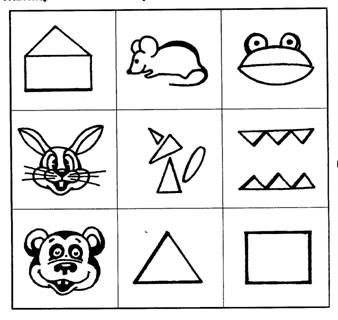 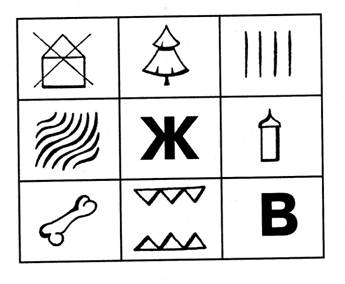 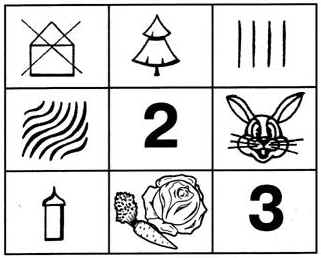 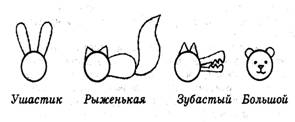 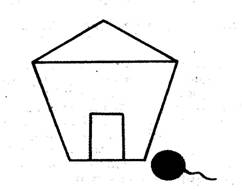 